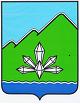 АДМИНИСТРАЦИЯ ДАЛЬНЕГОРСКОГО ГОРОДСКОГО ОКРУГА                 ПРИМОРСКОГО КРАЯ ПОСТАНОВЛЕНИЕ 17.04.2017                             г. Дальнегорск                                 №   211-паО проведении цикла мероприятий, посвященных 72-годовщине  Победы в ВеликойОтечественной войне 1941-1945 гг.В целях патриотического воспитания населения городского округа, руководствуясь Уставом Дальнегорского городского округа, администрация Дальнегорского городского округаПОСТАНОВЛЯЕТ:1. Провести с 18 апреля по 3 сентября 2017 года цикл мероприятий, посвященных празднованию 72-годовщины Победы в Великой Отечественной войне 1941-1945 гг. и окончанию второй Мировой войны.2. Утвердить оргкомитет в следующем составе: Колосков В.Н.   	-  председатель     оргкомитета, и.о.    Главы     Дальнегорского                        городского округа;Сегал С.В.	           - заместитель     председателя   оргкомитета, заместитель   главы                                  администрации Дальнегорского городского округа.Члены комитета:Башкирёва С.Н.    - начальник отдела экономики и поддержки предпринимательства                                                                       администрации Дальнегорского городского округа;   Голя А.Н.               -  начальник  МО МВД  «Дальнегорский»; Ермаков С.А.         - генеральный директор АО «ГМК Дальполиметалл»;Иванова В.В.	  - главный редактор МУП ДГО «Редакция газеты «Трудовое                                   слово»;Исаев В.В.	-  директор КГУ 9 ОПС;Кривобокова Т.В.	- главный специалист 2 разряда Управления образования                                      администрации Дальнегорского городского округа; Матвеев С.В.	- председатель профсоюзной организации «БОР»;Мищенко А.А.	- начальник отдела военного комиссариата по г. Дальнегорск;Наумова О.А.  - начальник Управления культуры, спорта и молодёжной  
                                 политики администрации Дальнегорского городского округа;Николаева И.Г. - председатель Дальнегорской первичной общественной 
                                  профсоюзной организации АО «ГМК  Дальполиметалл»;Прудников В.И.	- главный врач КГБ УЗ «ДЦГБ»;Рачков Д.Н.           - генеральный директор ООО «Дальнегорский ГОК»;Санников Д.П.	- главный специалист управления делами администрации 
                                  Дальнегорского городского округа;Сычев И.И.		- председатель Совета ветеранов войны, труда, вооруженных                                   сил  и правоохранительных органов;Филиппов В.В.	- директор ЗАО «Коммунэлектросервис»;Хаустов О.О.         -   начальник        отдела     жизнеобеспечения  администрации                                                Дальнегорского  городского округа;Шереметинский О.А. - директор Дальнегорского филиала ДВФУ;Язвенко А.И. 	- директор МКУ «Обслуживающее учреждение».3. Заместителю главы администрации Дальнегорского городского округа (Сегал) обеспечить:- взаимодействие всех структур в подготовке и проведении мероприятий, посвященных 72-ой годовщине Победы в Великой Отечественной войне 1941-1945 гг. и окончанию второй Мировой войны;- согласование графика взаимодействия охранных агентств, АО «ГМК Дальполиметалл», ООО «Дальнегорский ГОК» и МО МВД «Дальнегорский» по обеспечению охраны памятников, посвященных ВОВ.4. Управлению культуры, спорта и молодёжной политики администрации Дальнегорского городского округа (Наумова):- до 25.04.2017 разработать детальный план – сценарий проведения праздника на центральной площади, у «Памятника воинам - дальнегорцам, погибшим в годы Великой Отечественной войны», предоставить сценарный план праздничного вечера, проводимого в МБУ «ДК химиков» 05.05.2017;- обеспечить проведение культурно-массовых и спортивных мероприятий, согласно утверждённому плану.5. Управлению образования администрации Дальнегорского городского округа (Кривобокова) организовать:- участие работников и учащихся образовательных учреждений в демонстрации 9 мая.6. Отделу жизнеобеспечения администрации Дальнегорского городского округа (Хаустов) обеспечить: - автобусное движение до начала и по окончании праздничных мероприятий 9 мая 2017 года для осуществления оперативного рассредоточения населения;- установку мусорных контейнеров и оперативную уборку мест массового гуляния горожан (до и после проведения праздничного мероприятия).7. Руководителям предприятий и организаций, учреждений всех форм собственности провести широкую разъяснительную работу среди своих работников по явке на митинг, а также на участие в демонстрации 9 мая. Заявки на участие в демонстрации и описание колонн подавать в оргкомитет (Наумова) до 21.04.2016 на электронном носителе, e-mail: Kultura.dalnegorsk@yandex.ru, телефон 3-29-35.8. Директору МКУ «Обслуживающее учреждение» (Язвенко): - обеспечить транспортом учреждения спорта, образования и культуры, согласно поданным заявкам;- обеспечить функционирование вечного огня у «Памятника воинам - дальнегорцам, погибшим в годы Великой Отечественной войны» с 09:00 1 мая до 10 мая 2017 года.-  организовать подвоз и расстановку стульев, скамеек, столов на центральной площади;-  организовать технические мероприятия по оформлению сцены на центральной площади;-  произвести доставку, установку походной кухни на центральной площади к   08:00 9 мая 2017 года;-  установить флаги и флажки во флагштоке на центральной площади и по проспекту 50 лет Октября, г. Дальнегорск;-  установить биотуалеты (4 шт.) на центральной площади 7 мая;- нарисовать разметку на центральной площади для построения колонн;-  изготовить траурную гирлянду (венки) для возложения у памятника воинам Дальнегорцам, погибшим в годы Великой Отечественной войны.9.  ЗАО «Коммунэлектросервис» (Филиппов): -  организовать праздничное освещение центральной площади города (1 мая  и 9 мая);- выполнить работы по подключению звукового оборудования 09.05.2017  на центральной площади города (2 точки) и у «Памятника воинам - дальнегорцам, погибшим в годы Великой Отечественной войны», согласно поданным заявкам от Управления культуры, спорта и молодежной политики. 10. Дальнегорскому Филиалу Дальневосточного Федерального университета (Шереметинский) организовать участие студентов в демонстрации 9 мая и в возложении гирлянды (венков) к «Памятнику воинам - дальнегорцам, погибшим в годы Великой Отечественной войны».11.  Начальнику отдела экономики и поддержки предпринимательства администрации  Дальнегорского городского округа (Башкирева) совместно с МАУ «Центр содействия развитию малого и среднего предпринимательства (Горбунова): -  организовать выездную торговлю на центральной площади города 9 мая 2017 года;  	 - направить письма руководителям торговых точек, расположенных ближе пятисот метров от учреждений культуры и мест проведения культурно-массовых  мероприятий, с предложением ограничения  реализации алкогольной и спиртосодержащей продукции, пива и напитков, изготавливаемых на его основе, во время проведения культурно-массовых  мероприятий.12. Начальнику Краснореченского территориального отдела В.Ю. Воронову, начальнику Рудно-Пристанского территориального отдела Е.А. Корниловой, начальнику Сержантовского территориального отдела В.П. Мирошкину, специалисту 1 разряда Каменского территориального отдела Е.В. Каблуковой  совместно с учреждениями и организациями, расположенными на территориях, организовать работы по благоустройству памятных мест, мест торжественного проведения мероприятий, культурных программ по празднованию Дня Победы 9 мая 2017 года.13. Межмуниципальному отделу МВД «Дальнегорский» (Голя) обеспечить:-  общественный порядок во время проведения праздничных мероприятий и оцепление на центральной площади,- перекрытие движения транспорта по проспекту 50 лет Октября в районе центральной площади во время проведения митинга и демонстрации 09.05.2017 с 09:00 до 12:30;- организацию трехкратного залпа из стрелкового оружия у «Памятника воинам - дальнегорцам, погибшим в годы Великой Отечественной войны» 09.05.2017. 14. Отделу военного комиссариата по г.Дальнегорску (Мищенко) организовать знаменную группу, возглавить шествие ветеранов от центральной площади к «Памятнику «Воинам - Дальнегорцам, погибшим в годы Великой Отечественной войны».15.  КГБ УЗ «ДЦГБ» (Прудников):- провести мероприятия по медицинскому обследованию участников ВОВ, согласно утверждённому плану; - обеспечить дежурство машины скорой помощи на центральной площади 9 мая с 9:00 до 12:00.16. Главному специалисту управления делами администрации Дальнегорского городского округа (Санников) организовать в средствах массовой информации рубрику «Дню Победы посвящается», опубликовать программу праздничных мероприятий.17.  Контроль за исполнением настоящего постановления оставляю за собой.И.о. Главы Дальнегорского городского округа                                                                                     В.Н.Колосков